07-316 АБС-7ДА Tigarbo автобетоносмеситель ёмк. 7 м3 на шасси МАЗ-630303 6х4 с автономным приводом от Д-243 80 лс, выгрузка 3-4 м3/мин, бак для воды 1 м3, снаряженный вес 13.9 тн, полный вес 26.7 тн, ЯМЗ-6582.10 243 лс, рабочая 50 км/час, ЗАО "КОМЗ-Экспорт" г. Каменск-Шахтинский 2000-е г. в.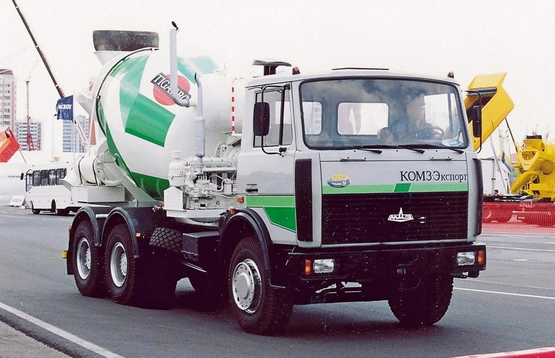  Автобетоносмесители предназначены для транспортирования бетонной смеси и разгрузке ее непосредственно в место укладки или перегрузке в другие бетонотранспортные устройства: бетононасосы, конвейеры, тару и т.п. Возможно транспортирование в АБС сухой бетонной смеси.Современный модельный ряд миксеров "Tigarbo" включает девять типоразмеров с номинальной вместимостью барабанов 4,5,6,7,8,9,10,11 и 12 кубических метров бетонной смеси. Буквами ДА (DA) обозначается привод смесительного барабана от автономного дизельного двигателя, ДО (DO) - привод от двигателя шасси. Комплекты технологического оборудования автобетоносмесителя монтируются на шасси различных марок и моделей: КамАЗ, МАЗ, КрАЗ, МЗКТ, МАЗ-MAN и др. Кроме того, миксеры создаются также на шасси полуприцепов 994500 (Инток), 964812 (Сеспель), 9905 (СЗАП). Базовый модельный ряд миксеров расширяется благодаря большому количеству модификаций. Основные модификации касаются применения различных автономных двигателей, гидравлических трансмиссий, водяных баков различного объема, трех типов смесительных барабанов, нескольких вариантов брызговиков, различных систем управления, вариантов систем подачи воды. Качество продукции ЗАО "КОМЗ-Экспорт" подтверждено соответствующими сертификатами. В настоящее время предприятие имеет 15 действующих одобрений типов транспортных средств и каждый год их количество растет. Всего насчитывается более 100 типов АБС "Tigarbo", причем поставляются как готовые миксеры, так и комплекты технологического оборудования для последующего монтажа на шасси.Автобетоносмесители АБС-7ДА, производства ЗАО "КОМЗ- Экспорт" (Tigarbo), выпускаются на шасси МАЗ-6303А3-347, МАЗ-6303А5-350 (352), МАЗ-630333-347, МАЗ-MAN-631268 с колесной формулой 6×4 и двигателями до 410 л.с. предназначены для доставки сухих компонентов бетонной смеси, приготовления её в пути или по прибытию к месту заливки. Буквами ДА (DA) обозначается привод смесительного барабана от автономного дизельного двигателя. При доставке готовой смеси на строительные объекты сохраняются ее свойства при температурах окружающего воздуха от -30 до +40 С. 
 Геометрический объем смесительного барабана составляет 11,6 м3. Максимальный вес перевозимой бетонной смеси достигает 12000 кг, а объем водяного бака составляет 1000 литров. Возможно изготовление на автомобильных шасси с колесной формулой 6x6 (под заказ) для использования в условиях бездорожья. Автобетоносмесители АБС-7 ДА имеют смесительный барабан, изготовленный из стали 17Г1С. Высота выгрузки бетонной смеси (в зависимости от наклона лотка и количества желобов) — 0-2000 мм. Частота вращения смесительного барабана автобетоносмесителей — 0-14 об/мин. Максимальная скорость движения автобетоносмесителей АБС-7 ДА при полной загрузке на прямом горизонтальном участке дороги (незагруженный) — 50 (75) км/час. Темп выгрузки при подвижности бетонной смеси — 3-4 куб. м/мин.Технические характеристики автобетоносмесителя АБС-7ДА " Tigarbo "МАЗ-6303 Начался процесс разработки модели еще в 90-е года, которые были для производителя тяжелыми. После развала СССР у предприятия существовала нехватка оборотного капитала, из-за чего завод был вынужден создавать модель, которая бы соответствовала запросам сразу большого количества потенциальных клиентов. В результате был разработан МАЗ 6303 с прицепом, который на рынке ждал успех. В последующем на базе этой машины было разработано целое семейство разных моделей. Создавались специальные модификации, предназначенные для использования в различных климатических зонах, в частности, в северных широтах. Само шасси модели применялось с целью установки на него различных типов надстроек, что также позволило расширить сферу применения автомобиля.   Модификация МАЗ-6303 Первоначальная версия является универсальным шасси, при использовании которого есть возможность установить разные типы оборудования. К примеру, кузов можно использовать с открытым либо закрытым тентом бортом, а также самосвальный вариант. Существует возможность смонтировать площадку, позволяющую перевозить цистерны, зерновоз, а также кран. Каждый вариант создаваемой модификации получал свой уникальный индекс, указывающий на тип конструкции: МАЗ-630326 – представляет собой лесовоз; МАЗ-630308 – используется с целью транспортировки автоцистерн; МАЗ-630305 – применяется для перевозки грузов в закрытой кабине и дополнительно подключенным прицепом; МАЗ-630168 – модель, использующаяся для осуществления транзитных перевозок; МАЗ-630303 – предназначена для установки на шасси различных механизмов для дорожного строительства; МАЗ-6317 – является вездеходной версией.  Шасси автомобильное МАЗ-630303-245Шасси автомобильное МАЗ-630303-245 предназначено под установку кранов, экскаваторов, машин дорожного строительства.   Базовое шасси МАЗ-6303А5-350  Колесная формула 6 х 4  Двигатель ЯМЗ-6582.10  Максимальная полезная мощность, л. с. (кВт) 330 (243)  Полезный объем смесительного барабана, м3 7  Геометрический объем смесительного барабана, м311,6  Масса технологического оборудования, кг4 500  Снаряженная масса, кг13 850  Полная масса, кг26 700  Распределение полной массы, кг    - на переднюю ось / на заднюю тележку6 700 / 20 000  Вместимость бака для воды, л1 000  Высота загрузки, мм3 715  Топливный бак, л350  Тип привода смесительного барабанаД-243  Габаритные размеры, мм8 740 х 2 500 х 3 715  Максимальная скорость (транспортная / рабочая), км/ч85 / 50КУЗОВКУЗОВТип кузоваШасси Тип кабины3-х местная без спального Длина автомобиля7600 ммШирина автомобиля2500 ммВысота автомобиля3200 ммКолесная база3810+1400 ммДВИГАТЕЛЬДВИГАТЕЛЬМодель двигателяЯМЗ-236БЕ2 Экологический стандартEURO II Объем двигателя11150 см3Мощность двигателя250 л.с.Крутящий момент1030 Н*мТип двигателяДизель НаддувТурбонаддув Расположение цилиндровV-образное Количество цилиндров6 ТопливоДизельное топливо ТРАНСМИССИЯТРАНСМИССИЯПривод6x4 Кол-во передач8 Модель коробки передачЯМЗ-238М Тип коробки передачМеханическая ПОДВЕСКАПОДВЕСКАТип передней подвескиРессорная Тип задней подвескиРессорная ЭКСПЛУАТАЦИОННЫЕ ПОКАЗАТЕЛИЭКСПЛУАТАЦИОННЫЕ ПОКАЗАТЕЛИОбъем топливного бака200 л.Макс. скорость85 км/чГРУЗОПОДЪЕМНОСТЬГРУЗОПОДЪЕМНОСТЬДлина грузовой платформы5090 ммГрузоподъемность17350 кгРАЗМЕРЫ И МАССАРАЗМЕРЫ И МАССАСнаряжённая масса автомобиля9200 кгПолная масса автомобиля26700 кгНагрузка на переднюю ось6700 кгНагрузка на заднюю ось (тележку)20000 кгШины, размерность12.00 R20 